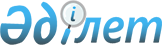 "Көшпелі кедендік тексеру нұсқамасының және бұзушылықтарды жою туралы талаптың нысандарын бекіту туралы" Қазақстан Республикасы Қаржы министрінің 2010 жылғы 29 шілдедегі № 383 бұйрығына өзгерістер мен толықтырулар енгізу туралы
					
			Күшін жойған
			
			
		
					Қазақстан Республикасы Қаржы министрінің 2015 жылғы 20 ақпандағы № 107 бұйрығы. Қазақстан Республикасының Әділет министірлігінде 2015 жылы 27 наурызда № 10568 тіркелді. Күші жойылды - Қазақстан Республикасы Қаржы министрiнiң 2015 жылғы 10 желтоқсандағы № 645 бұйрығымен      Ескерту. Күші жойылды - ҚР Қаржы министрiнiң 10.12.2015 № 645 (01.01.2016 бастап қолданысқа енеді) бұйрығымен.      «Қазақстан Республикасындағы кеден ісі туралы» 2010 жылғы 30 маусымдағы Қазақстан Республикасы Кодексінің 220, 221, 221-1-баптарына сәйкес, БҰЙЫРАМЫН:



      1. «Көшпелі кедендік тексеру нұсқамасының және бұзушылықтарды жою туралы талаптың нысандарын бекіту туралы» Қазақстан Республикасы Қаржы министрінің 2010 жылғы 29 шілдедегі № 383 бұйрығына (Нормативтік құқықтық актілерді мемлекеттік тіркеу тізілімінде № 6377 болып тіркелген, 2010 жылғы 14 тамыздағы № 215-216 (26276-26277) «Казахстанская правда» газетінде жарияланған) мынадай өзгерістер мен толықтырулар енгізілсін: 



      тақырыбы мынадай редакцияда жазылсын: 



      «Кедендік тексеру құжаттарының нысандарын бекіту туралы»;



      1-тармақ мынадай редакцияда жазылсын: 

      «1) көшпелі кедендік тексеруді жүргізу туралы ұйғарымның нысаны бұйрыққа 1 қосымшаға сәйкес;



      2) көшпелі кедендік тексерудің нәтижелері бойынша бұзушылықтарды жою туралы талаптың нысаны бұйрыққа 2 қосымшаға сәйкес;



      3) камералдық кедендік тексеру актісінің нысаны бұйрыққа 3 қосымшаға сәйкес;



      4) көшпелі кедендік тексеру актісінің нысаны бұйрыққа 4 қосымшаға сәйкес;



      5) камералдық кедендік тексерудің нәтижелері бойынша бұзушылықтарды жою туралы хабарламаның нысаны бұйрыққа 5 қосымшаға сәйкес бекітілсін.»;



      көрсетілген бұйрықпен бекітілген көшпелі кедендік тексеру нұсқамасының нысаны осы бұйрыққа 1-қосымшаға сәйкес жаңа редакцияда жазылсын;



      көрсетілген бұйрықпен бекітілген бұзушылықтарды жою туралы талаптың нысаны осы бұйрыққа 2-қосымшаға сәйкес жаңа редакцияда жазылсын;



      осы бұйрыққа 3-қосымшаға сәйкес камералдық кедендік тексеру актісінің нысанымен толықтырылсын;



      осы бұйрыққа 4-қосымшаға сәйкес көшпелі кедендік тексеру актісінің нысанымен толықтырылсын;



      осы бұйрыққа 5-қосымшаға сәйкес камералдық кедендік тексерудің нәтижелері бойынша бұзушылықтарды жою туралы хабарламаның нысанымен толықтырылсын.



      2. Қазақстан Республикасы Қаржы министрлігі Мемлекеттік кірістер комитеті (Д.Е. Ерғожин) заңнамада белгіленген тәртіппен:



      1) осы бұйрықтың Қазақстан Республикасы Әділет министрлігінде мемлекеттік тіркелуін;



      2) осы бұйрық мемлекеттік тіркелгеннен кейін күнтізбелік он күннің ішінде оны мерзімдік баспа басылымдарына және «Әділет» ақпараттық-құқықтық жүйесіне ресми жариялауға жолдауды;



      3) осы бұйрықты Қазақстан Республикасы Қаржы министрлігінің интернет-ресурсында орналастыруды қамтамасыз етсін.



      3. Осы бұйрық ол алғаш ресми жарияланған күннен бастап күнтізбелік он күн өткен соң қолданысқа енгізіледі.      Қазақстан Республикасының

      Қаржы министрі                                Б. Сұлтанов

Қазақстан Республикасы

Қаржы министрінің

2015 жылғы 20 ақпандағы

№ 107 бұйрығына

1-қосымшаҚазақстан Республикасы

Қаржы министрінің

2010 жылғы 29 шілдедегі

№ 383 бұйрығына 

1-қосымшаНысан

 ___________________                           «___»________ 20__ж.

(мемлекеттік кірістер                             (тіркеу күні)

  органының БСН-і) 

 «___» _________ 20__ ж. № _______________

(прокуратура органдарында тіркеу) № _________ ҰЙҒАРЫМ      Кеден одағының Кеден кодексінің 122-бабына және «Қазақстан Республикасындағы кеден ісі туралы» Қазақстан Республикасы Кодексінің  221-бабына сәйкес

1.___________________________________________________________________

(тегі, аты, әкесінің аты, лауазымы, мемлекеттік кірістер органының

атауы)

_________________________________________________________тапсырылады.

2. Тексерілетін тұлғаның толық атауы_________________________________

_____________________________________________________________________

3. ЖСН/БСН: ______________________

4. Тексеру түрі:_____________________________________________________

5. Тексеру мәні:_____________________________________________________

_____________________________________________________________________

6. Тексеру кезеңі «____» __________ 20___ ж. бастап

                 «____» ___________ 20___ ж. дейін

7. Тексеру мерзімі ұйғарымды тапсырған күннен бастап «____» күнтізбелік күн

8. Тексеру ұзартылды

      «___» _________ 20___ ж. бастап «___» __________ 20___ ж. дейін

9. Тексеру тоқтатылды

      «___» _________ 20___ ж. бастап «___» __________ 20___ ж. дейін

      «___» _________ 20___ ж. бастап «___» __________ 20___ ж. дейін

      «___» _________ 20___ ж. бастап «___» _________ 20___ ж. дейін

10. Тексеру жүргізуге мына мамандар тартылсын _______________________

_____________________________________________________________________

(тегі, аты, әкесінің аты, лауазымы, ұйымның атауы)

______________________________________ ________ _____________________

(мемлекеттік кірістер органының атауы)    М.О.   (тегі және қысқаша

                                        (қолы)      аты-жөні)Тексерілетін тұлғаның ұйғарыммен (көшірмесін) танысқаны және алғаны

туралы белгісі.      «___» ______________ 20__ж. _______________

                                     (қолы)      уақыты: ___ сағат ___ минутЕскертпе: Ұйғарым мемлекеттік кірістер органы хатының фирмалық бланкісінде жасалады.

Қазақстан Республикасы

Қаржы министрінің

2015 жылғы 20 ақпандағы

№ 107 бұйрығына

2-қосымшаҚазақстан Республикасы

Қаржы министрінің

2010 жылғы 29 шілдедегі

№ 383 бұйрығына

2-қосымшаНысан Көшпелі кедендік тексерудің нәтижелері бойынша бұзушылықтарды жою туралы

ТАЛАП

 

 «____» ____________ 20___ ж.                     № _______________      «Қазақстан Республикасындағы кеден ісі туралы» Қазақстан Республикасы Кодексінің 221-1-бабына сәйкес

_____________________________________________________________________

_____________________________________________________________________

мемлекеттік кірістер органының атауы

Сізге________________________________________________________________

      тексерілетін тұлғаның тегі, аты, әкесінің аты (бар болса)

                      немесе толық атауы

_____________________________________________________________________

салық төлеушінің сәйкестендіру нөмірі (ЖСН/БСН) 

_____________________________________________________________________

тексерілетін тұлғаның заңды мекенжайы және тұрған жері 

20____ жылғы «_____» ___________________ № _____________________________________ жоспарлы көшпелі/жоспардан тыс көшпелі кедендік тексеру актісінің негізінде

(қажеттісін сызып көрсетсін)

мына анықталған бұзушылық(тар) туралы________________________________

_____________________________________________________________________

________________________________________________________хабарлайды.

анықталған бұзушылықтардың егжей-тегжейлі сипаттамасы      «Қазақстан Республикасындағы кеден ісі туралы» Қазақстан Республикасы Кодексінің 221-1-бабына сәйкес, Сізге анықталған бұзушылық(тар)ты осы талап табыс етілген күннен кейінгі күннен бастап он жұмыс күн ішінде жою, сондай-ақ: тауарларға арналған декларацияны/жүк кедендік декларациясының кедендік құнын түзетуді/тауарларға арналған декларацияны түзетуді, кедендік мақсатта өзге де құжаттарды: __________________________

                    (қажеттісін сызып көрсетсін)

_________________________________________________________ұсыну қажет.

      Кеден органы шығарған талапты орындамаған жағдайда, Сіз Қазақстан Республикасының заңнамасына сәйкес жауапкершілікке тартылатын боласыз.

      «Қазақстан Республикасындағы кеден ісі туралы» Қазақстан Республикасы Кодексінің 19-тарауына сәйкес, Сіздің осы талапты жоғары тұрған мемлекеттік кірістер органына және (немесе) сотқа шағымдануға құқылысыз.      Мемлекеттік кірістер органының басшысы_________________________

                                                  (қолы, Т.А.Ә.)

      «___» __________ 20__ ж. М. О.

      Талапты алдым__________________________________________________

                     (тексерілетін тұлғаның Т.А.Ә., қолы, мөрі)

      «___» __________ 20__ ж.

      Талапты табыс етті_____________________________________________

                   (мемлекеттік кірістер органының лауазымды

                         тұлғасының Т.А.Ә., қолы, күні)      Тексерілетін тұлғаға талап жөнелтілді__________________________

             (жөнелтілгені және алғандығы фактісін растайтын құжат)

      «___» __________ 20__ ж.

Қазақстан Республикасы

Қаржы министрінің

2015 жылғы 20 ақпандағы

№ 107 бұйрығына

3-қосымшаҚазақстан Республикасы

Қаржы министрінің

2010 жылғы 29 шілдедегі

№ 383 бұйрығына

3-қосымшаНысан ҚАЗАҚСТАН РЕСПУБЛИКАСЫ ҚАРЖЫ МИНИСТРЛІГІ

МЕМЛЕКЕТТІК КІРІСТЕР КОМИТЕТІ Камералдық кедендік тексеру АКТІСІ

№________________________________«_____» _________________ 20__ж.

_____________________________              ______________________

(жасалған орны және күні)              (тексеру жүргізілген орын)

_____________________________________________________________________

              (мемлекеттік кірістер органының атауы)

Кеден одағының Кеден кодексінің 122, 131-баптарына және «Қазақстан

Республикасындағы кеден ісі туралы» Қазақстан Республикасы Кодексінің

211, 220, 221-1-баптарына сәйкес

____________________________________________________________негізінде

(кедендік тексеру тағайындауға және (немесе) жүргізуге негіздеме)

Лауазымды тұлғалар:

_____________________________________________________________________

   (тексеру жүргізген мемлекеттік кірістер органының лауазымды

тұлғаларының лауазымдары,

_____________________________________________________________________

тегі, аты және әкесінің аты (бар болса)

_____________________________________________________________________

тексерілетін тұлғаның тегі, аты, әкесінің аты (бар болса) немесе

толық атауы,

_____________________________________________________________________

тексерілетін тұлғаның тұрған жері және қызметін нақты жүзеге асыратын

жері туралы мәліметтер,

_______________________ қатысты камералдық кедендік тексеру жүргізді.  оның сәйкестендіру нөмірлері (ЖСН/БСН)Тексерілетін тұлғаның ағымдағы (есептік) және басқа да банктік шоттар реквизиттері:______

_____________________________________________________________________

__________Кедендік тексеру жүргізуге маман ретінде тартылған басқа

бақылаушы органдардың лауазымды тұлғаларының тегі, аты, әкесінің аты

(бар болса), олардың лауазымдары: _______

_____________________________________________________________________

Тексерілген, оның ішінде тексерілетін тұлға ұсынған құжаттар туралы

мәліметтер:_________

_____________________________________________________________________

тексерілген құжаттардың түрлері, олар жататын кезең және қажет болған

кезде________________________________________________________________

                         нақты құжаттардың тізбесі)

Кедендік тексеру барысында кедендік бақылаудың өзге нысандарын

пайдалану туралы мәліметтер:_________________________________________

                  (кедендік бақылаудың нысандары, тексеру

_____________________________________________________________________

барысында жүргізілген өзге әрекеттер туралы мәліметтер)

Бұдан бұрынғы тексеру және бұдан бұрын анықталған Кеден одағының және

(немесе) Қазақстан Республикасының кеден заңнамасын бұзушылықтарды

жою бойынша қабылданған шаралар туралы

мәліметтер:__________________________________________________________

Тексеру барысында анықталды:_________________________________________

талаптары бұзылған нормативтік құқықтық актілердің тиісті ережелеріне

_____________________________________________________________________

сілтеме жасай отырып, Кеден одағының және (немесе) Қазақстан

Республикасының кеден заңнамасын

_____________________________________________________________________

бұзушылықтар туралы куәландыратын анықталған фактілерді

егжей-тегжейлі сипаттау не олардың жоқ

_____________________________________________________________________

екендігі туралы мәліметтер)

Тексеру нәтижесі бойынша тұжырымдар:_________________________________

_____________________________________________________________________Қосымша: ___ парақта.

Камералдық кедендік тексеруді жүргізген лауазымды тұлғалар:

_______________________________________ ____________________

         (тегі, қысқаша аты-жөні)            (қолы)

_______________________________________ ____________________

      (тегі, қысқаша аты-жөні)                (қолы)Актінің ___________парақтағы екінші данасын___ қосымшаларымен алдым:

   (қосымшалардың саны)

_________________________________________________     _________

(актінің екінші данасын алған тұлғаның лауазымы,         (қолы)

   тегі, қысқаша аты-жөні, төлқұжат деректері)Актінің екінші данасы тексерілген тұлғаға жөнелтілді_________________

             (жөнелтілгені және алғандығы фактісін растайтын құжат)«____» ____________ 20__ ж.

(актінің екінші данасын алған күн)

Қазақстан Республикасы

Қаржы министрінің

2015 жылғы 20 ақпандағы

№ 107 бұйрығына

4-қосымшаҚазақстан Республикасы

Қаржы министрінің

2010 жылғы 29 шілдедегі

№ 383 бұйрығына

4-қосымшаНысан«БЕКІТЕМІН»

Мемлекеттік кірістер

органының басшысы

(оны ауыстыратын тұлға)

____________________ 

тегі, қысқаша аты-жөні

__________ ___________

қолы         күні ҚАЗАҚСТАН РЕСПУБЛИКАСЫ ҚАРЖЫ МИНИСТРЛІГІ

МЕМЛЕКЕТТІК КІРІСТЕР КОМИТЕТІ

Көшпелі кедендік тексеру 

АКТІСІ№________________________________«_____» _________________ 20__ж._____________________________              ____________________

(жасалған орны және күні)                (тексеру жүргізілген орын)

_____________________________________________________________________

                (мемлекеттік кірістер органының атауы)Кеден одағын Кеден кодексінің 122, 132-баптарына және «Қазақстан Республикасындағы кеден ісі туралы» Қазақстан Республикасы Кодексінің 211, 221, 221-1-баптарына сәйкес, ҚР БП ҚСжАКК-да «___» ___________ 20__ ж. №______ тіркелген «___» ____________ 20__ ж. №_________ көшпелі кедендік тексеру ұйғарымымен және __________________________

___________________________________________________________негізінде

(кедендік тексеру тағайындауға және (немесе) жүргізуге негіздеме)

Лауазымды тұлғалар:

_____________________________________________________________________

(тексеру жүргізген мемлекеттік кірістер органының лауазымды

тұлғаларының лауазымдары,

_____________________________________________________________________

тегі, аты және әкесінің аты (бар болса)

_____________________________________________________________________

тексерілетін тұлғаның тегі, аты, әкесінің аты (бар болса) немесе

толық атауы, тексерілетін тұлғаның тұрған жері

_____________________________________________________________________

және қызметін нақты жүзеге асыратын жері туралы мәліметтер, оның

сәйкестендіру нөмірлері (ЖСН/БСН)

қатысты____________________________ көшпелі кедендік тесеру жүргізді.

   (жоспарлы, жоспардан тыс, жоспардан тыс қарсы)

Тексерілетін тұлғаның ағымдағы (есептік) және басқа да банктік шоттар

реквизиттері:______

_____________________________________________________________________

Тексерілген тұлғаның басшысы:________________________________________

                                     (тегі, аты, әкесінің аты)

Кедендік және қаржылық есептілікті жүргізуге, мемлекеттік кірістер

органдары алатын кедендік төлемдер мен салықтарды төлеуге жауапты

лауазымды тұлғалар: _________________________________________________

_______________________________________________

      (тегі, аты, әкесінің аты)

Кедендік тексеру жүргізуге маман ретінде тартылған басқа бақылаушы органдардың лауазымды тұлғаларының тегі, аты, әкесінің аты (бар болса), олардың лауазымдары: __________________________________

Тексеруді жүргізу мерзімі: 20_ж.«__»___ бастап 20__ ж.«__» ___ дейін

Тексеру тоқтатылды:       20_ж. «__»___ бастап 20__ ж.«__» ___ дейін

Тексеру ұзартылды:        20_ж. «__»___ бастап 20__ ж.«__» ___ дейін

Тексеру кезеңі:           20_ж. «__»___ бастап 20__ ж.«__» ___ дейінТексерілген, оның ішінде тексерілетін тұлға ұсынған құжаттар туралы

мәліметтер:__________________________________________________________

тексерілген құжаттардың түрлері, олар жататын кезең және қажет болған

кезде________________________________________________________________

                      нақты құжаттардың тізбесі)

Кедендік тексеру барысында кедендік бақылаудың өзге нысандарын

пайдалану туралы мәліметтер:_________________________________________

                  (кедендік бақылаудың нысандары, тексеру

_____________________________________________________________________

барысында жүргізілген өзге әрекеттер туралы мәліметтер)

Бұдан бұрынғы тексеру және бұдан бұрын анықталған Кеден одағының және

(немесе) Қазақстан Республикасының кеден заңнамасын бұзушылықтарды

жою бойынша қабылданған шаралар туралы мәліметтер:___________________

_____________________________________________________________________

Тексеру барысында анықталды:_________________________________________

талаптары бұзылған нормативтік құқықтық актілердің тиісті ережелеріне

_____________________________________________________________________

сілтеме жасай отырып, Кеден одағының және (немесе) Қазақстан

Республикасының кеден заңнамасын

_____________________________________________________________________

бұзушылықтар туралы куәландыратын анықталған фактілерді

егжей-тегжейлі сипаттау не олардың жоқ

_____________________________________________________________________

   екендігі туралы мәліметтер)

Тексеру нәтижесі бойынша тұжырымдар:_________________________________

_____________________________________________________________________Қосымша: ___ парақта.

Көшпелі кедендік тексеруді жүргізген лауазымды тұлғалар:

_______________________________________ ____________________

      (тегі, қысқаша аты-жөні)                 (қолы)

_______________________________________ ____________________

       (тегі, қысқаша аты-жөні)               (қолы)Актінің _______ парақтағы екінші данасын ____________________ қосымшаларымен алдым:                  (қосымшалардың саны)

_______________________________________ ____________________

(актінің екінші данасын алған тұлғаның лауазымы, (қолы)

   тегі, қысқаша аты-жөні, төлқұжат деректері)«____» ____________ 20__ ж.

(актінің екінші данасын алған күн)

Қазақстан Республикасы  

Қаржы министрінің    

2015 жылғы 20 ақпандағы

№ 107 бұйрығына    

5-қосымша      Қазақстан Республикасы

Қаржы министрінің   

2010 жылғы 29 шілдедегі

№ 383 бұйрығына   

5-қосымша     Нысан Камералдық кедендік тексерудің нәтижелері бойынша бұзушылықтарды жою туралы ХАБАРЛАМА«_____» _________________ 20__ж.           № ________________________«Қазақстан Республикасындағы кеден ісі туралы» Қазақстан

Республикасы Кодексінің 220–бабына сәйкес

_____________________________________________________________________

_____________________________________________________________________

                 мемлекеттік кірістер органының атауы

_____________________________________________________________________

    тексерілген тұлғаның тегі, аты, әкесінің аты (бар болса) немесе

                            толық атауы,

_____________________________________________________________________

                   оның сәйкестендіру нөмірлері (ЖСН/БСН)

_____________________________________________________________________

          тексерілген тұлғаның заңды мекенжайы және орналасқан жері      Сізге мынадай кедендік декларациялар бойынша:«____» ____________________ 20__ ж. №______ камералдық кедендік тексеру актісінің негізінде анықталған мынадай бұзушылық(тар) туралы хабарлайды.

      «Қазақстан Республикасындағы кеден ісі туралы» Қазақстан Республикасы Кодексінің 221-1–бабына сәйкес, Сізге осы хабарламаны табыс еткен (алған) күннен кейінгі күннен бастап он жұмыс күн ішінде осы хабарламаны орындау жолымен көрсетілген бұзушылықтарды өз бетімен жою қажет.

      «Қазақстан Республикасындағы кеден ісі туралы» Қазақстан Республикасы Кодексінің 220-бабына сәйкес камералдық кедендік тексеру нәтижесі бойынша анықталған бұзушылықтарды өз бетімен жою деп бұзушылықтарды жою туралы хабарламадағы талаптарды, оның ішінде тексерілетін тұлғаның хабарламада көрсетілген бұзушылықтармен келіскен жағдайда, қажет болған кезде кедендік төлемдер мен салықтар бойынша берешек сомасын өтеу жөніндегі төлем құжатының көшірмесін қоса бере отырып, кедендік декларацияны және (немесе) кедендік декларацияның кедендік құнын түзетуді ұсынуы жолымен орындау танылады.

      Хабарламада көрсетілген бұзушылықтармен келіспеген жағдайда, тексерілетін тұлға осындай хабарламаға Қазақстан Республикасының заңнамасымен белгіленген тәртіппен шағымдана алады.

      Осы Кодекстің 221-1-бабының 13-тармағымен белгіленген мерзімде камералдық кедендік тексеру нәтижелері бойынша анықталған бұзушылықтарды өз бетімен жою арқылы декларант Қазақстан Республикасы заңдарымен белгіленген жауапкершілікке тартылмайды.

      Осы Кодекстің 221-1-бабының 13-тармағымен белгіленген мерзімде камералдық кедендік тексеру нәтижелері бойынша анықталған бұзушылықтарды жою туралы хабарламаны орындамаған жағдайда, осы Кодекстің 221-1 және 221-2-баптарына сәйкес тексерудің нәтижелері туралы хабарлама шығарылады.Мемлекеттік кірістер органының басшысы_______________________________

                                               (қолы, Т.А.Ә.)«___» __________ 20__ ж.                М. О.Хабарламаны алдым____________________________________________________

                         (тексерілетін тұлғаның Т.А.Ә., қолы, мөрі)«___» __________ 20__ ж.Хабарламаны табыс еттім______________________________________________

                          (мемлекеттік кірістер органының лауазымды

                                тұлғасының Т.А.Ә., қолы, күні)Тексерілетін тұлғаға хабарлама жөнелтілді

________________________________________________________________

    (жөнелтілгені және (немесе) алғандығы фактісін растайтын құжат)«___» __________ 20__ ж.
					© 2012. Қазақстан Республикасы Әділет министрлігінің «Қазақстан Республикасының Заңнама және құқықтық ақпарат институты» ШЖҚ РМК
				р/н №Тауар декларацияларының тіркеу нөміріТауардың рет нөміріБағанның номірі/бағанның тарауыБұдан бұрын көрсетілген мәліметӨзгертілген және (немесе) қосылған мәлімет12345612